How does nitrogen fight bacteria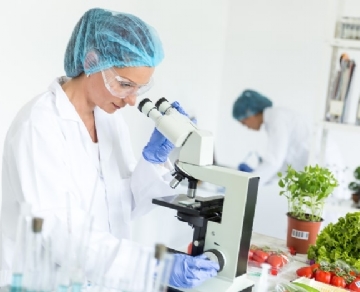 Bacteria are everywhere. They thrive in a variety of environments， including our own bodies， so it is almost impossible to avoid them. Most of these microbes are harmless - some are even critical to the survival of various ecosystems and organisms. However， some bacteria can cause dangerous infections and diseases and promote the degradation of certain chemicals. This brings various risks to enterprises in the food， medical and chemical processing industries.The most effective way to eliminate the risk of bacterial growth is to use the nitrogen provided by the on-site nitrogen generator. Let's talk about how nitrogen can eliminate bacteria and benefit many industries.Food packagingThe presence of bacteria can produce harmful diseases that affect other organisms. Because bacteria can replicate in any environment， it is very important for the food packaging industry to find a way to eliminate these microorganisms from products. The food industry uses a packaging method called modified atmosphere packaging (map)， which uses nitrogen to eliminate bacteria. Nitrogen will replace any oxygen in the package， resulting in bacterial death. It is also beneficial to eliminate the oxygen in food packaging， because it can keep the food fresh longer.Chemical processingThe chemical processing plant operates in a very precise and prudent manner， without external interference. Oxygen can affect the quality of processed chemicals and even lead to dangerous situations， such as fire， humidity and exposure to dangerous pathogens. The use of nitrogen in any chemical process reduces the risk of danger by eliminating oxygen.medical sterilization Medical tools and equipment must always be kept free of bacteria to ensure patient safety. Similarly， the packaging of medical equipment must keep the product sterile and fresh for as long as possible. Careful use of nitrogen in the packaging system can prevent bacterial reproduction and reproduction. This is critical in the medical industry， where supplies and tools must be disinfected to prevent microbial infections and complications.Why choose a nitrogen generator?In order to use nitrogen to prevent bacterial growth and development， you need a reliable nitrogen source. The on-site nitrogen generator is the most cost-effective and efficient way to use nitrogen in your specific industry. The nitrogen generator creates its own nitrogen supply by inhaling air and removing oxygen. This leaves only nitrogen. Therefore， you will never have to refill the fuel tank， which can save you money and time in the long run.